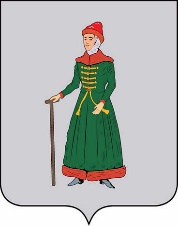 АДМИНИСТРАЦИЯСТАРИЦКОГО МУНИЦИПАЛЬНОГО ОКРУГАТВЕРСКОЙ  ОБЛАСТИПОСТАНОВЛЕНИЕ23.10.2023                                          г. Старица                                                №  1195О назначении схода граждан в                               д. Кузнецовка Старицкого муниципального округа Тверской области по вопросу введения и использования средств самообложения гражданВ соответствии с Федеральным законом от 06.10.2003 года № 131-ФЗ «Об общих принципах организации местного самоуправления в Российской Федерации», решением Думы Старицкого муниципального округа Тверской области от 28.09.2023 №126                          «Об утверждении Положения о порядке организации и проведения схода граждан в населенных пунктах Старицкого муниципального округа Тверской области по вопросу введения и использования средств самообложения граждан», в связи с обращением инициативной группы жителей д. Кузнецовка Старицкого муниципального округа Тверской области,Администрация Старицкого муниципального округа Тверской области ПОСТАНОВЛЯЕТ:           1. Назначить единовременный сход граждан д. Кузнецовка Старицкого муниципального округа Тверской области по вопросу введения и использования средств самообложения граждан   (далее - сход граждан).2.  Определить дату и время проведения схода граждан:    15 ноября 2023 года в 15 часов 00 минут.3. Определить место проведения схода граждан: возле дома № 15 в д. Кузнецовка Старицкого муниципального округа Тверской области.4. Утвердить вопрос, выносимый на сход граждан: «Согласны ли вы на введение самообложения  в 2023 году в сумме 100 рублей с каждого совершеннолетнего жителя,  проживающего в д. Кузнецовка  Старицкого муниципального округа Тверской области,  и направление полученных средств на решение вопроса местного значения -   спил деревьев в                        д. Кузнецовка Старицкого муниципального округа Тверской области        «За»                                                     «Против»                                      «Воздержались».5. Для проведения схода граждан назначить комиссию в составе:-  Петрова Елена Валентиновна  - начальник Управления Берновской сельской территорией Старицкого муниципального округа Тверской области, Председатель комиссии;- Журавлева Галина Анатольевна  - специалист-эксперт, секретарь комиссии;- Морозова Наталья Леонидовна  - староста д. Кузнецовка Старицкого муниципального округа Тверской области, член комиссии;- Воробьев Николай Иванович – житель д. Кузнецовка Старицкого муниципального округа Тверской области, член комиссии;- Журавлев Валерий Александрович – житель д. Кузнецовка  Старицкого муниципального округа Тверской области, член комиссии.6. Настоящее постановление вступает в силу со дня его подписания  подлежит опубликованию в газете «Старицкий вестник» и размещению в информационно-телекоммуникационной сети  «Интернет» на официальном сайте Администрации Старицкого муниципального округа Тверской области.Глава Старицкого муниципального округа	            С.Ю. Журавлёв